Консультация для родителей: «Как учить стихотворение с малышом»(подготовила учитель-дефектолог (тифлопедагог) МАДОУ «ЦРР – детский сад №7 «Ярославна» Литвиненко И.С.)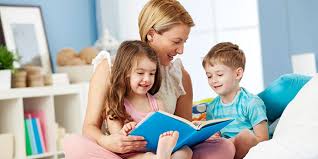 Все дети любят стихи, с удовольствием их слушают и стараются  запомнить и рассказать. При выборе стихотворения должны учитываться с одной стороны возраст ребенка, его интеллектуальные и речевые возможности, с другой стороны, должны быть определенные требования к самому художественному материалу. Чем ниже уровень речевого развития ребенка, тем проще должен быть ритм стихотворения и доступнее данные художественные образы. При выборе стихотворного материала, прежде всего надо обращаться к народному творчеству. Использовать народные песенки, шутки, прибаутки, которые отличаются краткостью стиха и простым, четким ритмом, а их образы знакомы детям.
1. Каждое новое стихотворение должно быть сначала прочитано взрослым выразительно (наизусть).2. После прочтения стихотворения сказать ребенку, что это стихотворение он будет заучивать наизусть. Затем взрослый еще раз читает стихотворение.3. Читается отдельно каждая строчка стихотворения. Ребенок проговаривает ее за взрослым.4. Далее задаются вопросы по содержанию стихотворения, что помогает ребенку уяснить основную  его мысль.5. После этого взрослый выясняет, какие слова ребенку не понятны, в доступной форме объясняет их значение.6. Очень часто стихи используются для закрепления каких-то определенных звуков. Поэтому после проведения вышеописанной работы можно предложить и ряд специальных заданий по тексту: - выбрать слова из стихотворения на определенный звук, например слова, где есть звук Р;- угадать, с каким звуком много слов в данном стихотворении (Мышь, мышь, ты что шуршишь? – много слов со звуком Ш).7. Заучивание стихов помогает развивать у детей чувство ритма. Поэтому можно предлагать наряду с простым заучиванием стихотворения отхлопывать или отстукивать его ритм. Но при этом надо следить, чтобы сохранилась выразительность чтения.